Cuadro que muestra 1. Participación de las UM en los CA y ND y número de UM que participan de cada CA y ND. 2.  Diferencias sustanciales de participación según el bloque por fecha de ingreso a la AUGM de las respectivas UM.3. Un número signficativo global que se percibe es que, sobre 1000 plazas posibles a ocupar, se ocupan 479 (menos del 50 %)4. Participación por bloque: Universidades fundadoras, 78 %, ingresadas hasta 2009, 48,7 %, universidades ingresadas desde 2010, 34,7 %.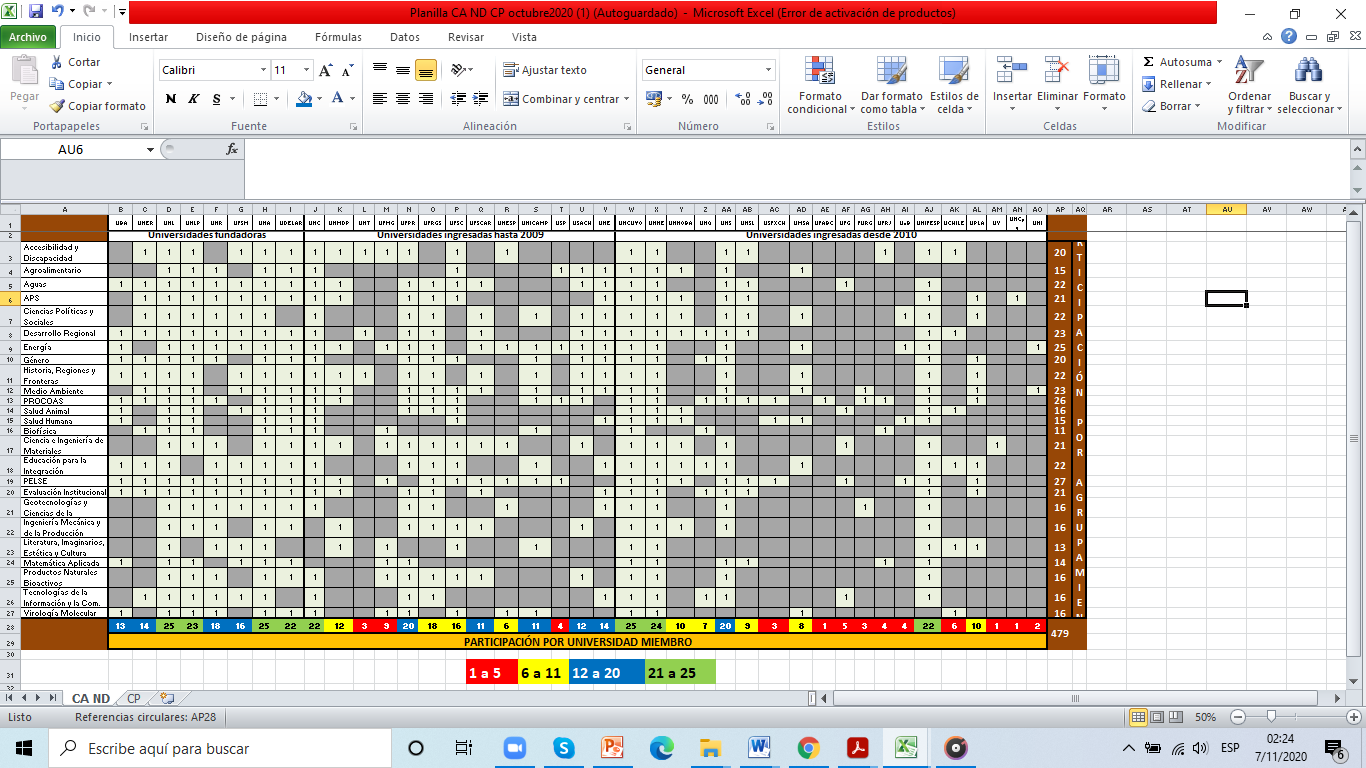 